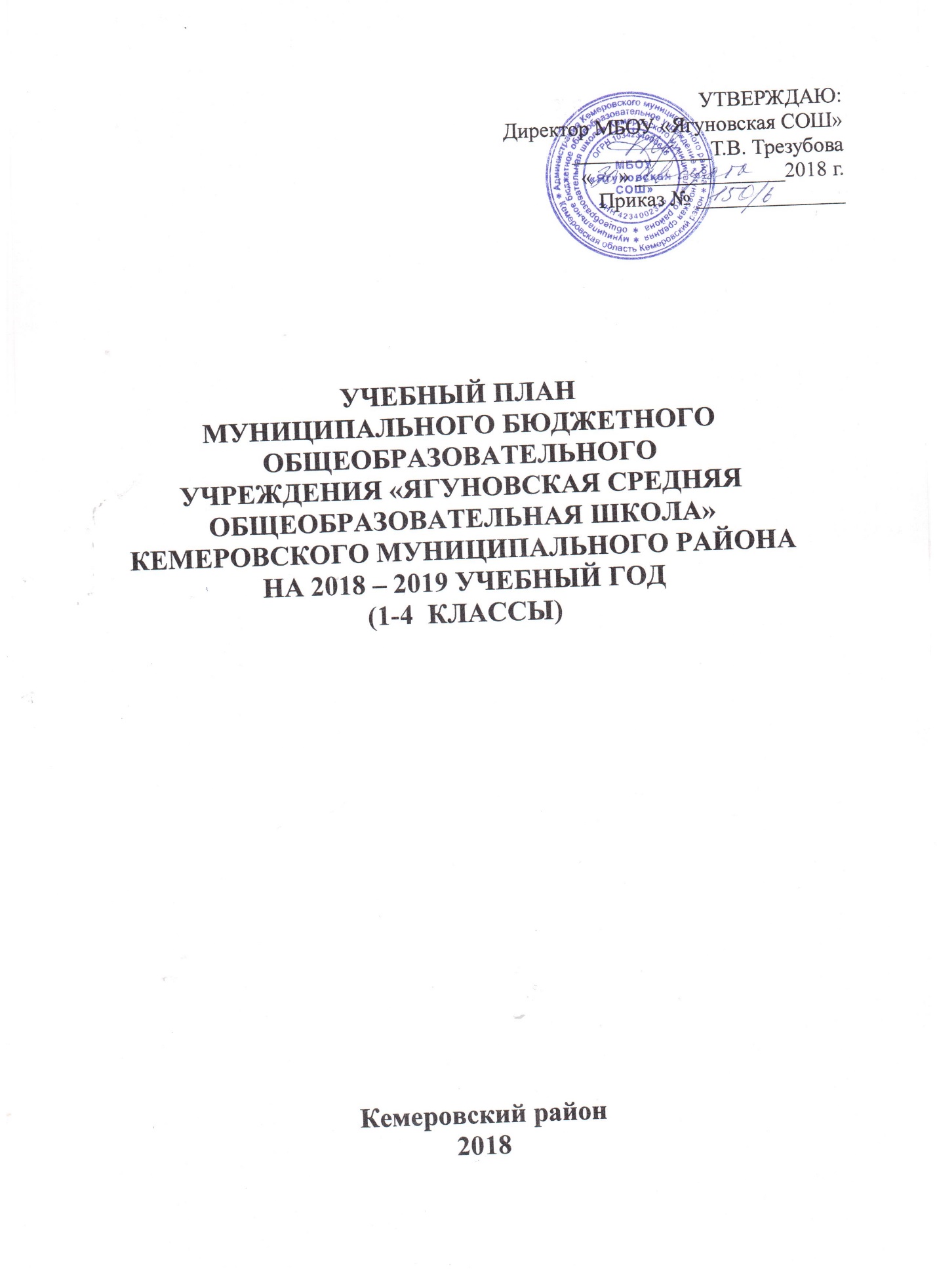 Пояснительная записка к учебному плану для 1-4 классовМБОУ «Ягуновская СОШ» на 2018– 2019 учебный год    Учебный план начального общего образования при реализации федерального государственного образовательного стандарта начального общего образования в 2018-2019 учебном году МБОУ «Ягуновская СОШ» для 1-4 классов разработан на основе нормативно-правовых документов, регламентирующих реализацию образовательной программы МБОУ «Ягуновская СОШ»:Федерального Закона от 29.12.2012 № 273-ФЗ «Об образовании в Российской Федерации»; Федерального государственного образовательного стандарта начального общего образования, утвержденного приказом Министерства образования и науки Российской Федерации от 06.10.2009 № 373; Порядка организации и осуществления образовательной деятельности по основным общеобразовательным программам - образовательным программам начального общего, основного общего и среднего общего образования, утвержденного приказом Министерства образования и науки Российской Федерации от 30.08.2013 № 1015; Федерального перечня учебников, рекомендуемых к использованию при реализации имеющих государственную аккредитацию образовательных программ начального общего, основного общего, среднего общего образования, утвержденного приказом Министерства образования и науки Российской Федерации от 26 .01.2017 № 15; Приказа Минобрнауки России от 5 июля 2017 г. № 629 «О внесении изменений в федеральный перечень учебников, рекомендуемых к использованию при реализации имеющих государственную аккредитацию образовательных программ начального общего, основного общего, среднего общего образования, утвержденного приказом Министерства образования и науки Российской Федерации от 31 марта 2014 г. № 253;Перечня организаций, осуществляющих выпуск учебных пособий, которые допускаются к использованию при реализации имеющих государственную аккредитацию образовательных программ начального общего, основного общего, среднего общего образования, утвержденного приказом Министерства образования и науки Российской Федерации от 09.06.2016 № 699; Санитарно-эпидемиологических требований к условиям и организации обучения в общеобразовательных учреждениях, утвержденных постановлением Главного государственного санитарного врача Российской Федерации от 29.12.2010 № 189; Приказа департамента образования и науки Кемеровской области от 24.06.2016 № 1129 «Методические рекомендации по составлению учебных планов и планов внеурочной деятельности для 1-11(12) классов образовательных организаций Кемеровской области на 2016-2017 учебный год в рамках реализации федеральных государственных стандартов общего образования»;Приказа департамента образования и науки от 18.05.2018 № 925 «О методических рекомендациях по составлению учебных планов для 1-11 (12) классов образовательных организаций Кемеровской области на 2018-2019 учебный год»;Письма управления образования о методических рекомендациях по подготовке учебных планов на 2018-2019 учебный год;Устава МБОУ «Ягуновская СОШ»; ООП НОО МБОУ «Ягуновская СОШ»  Учебный план обеспечивает выполнение федерального государственного образовательного стандарта начального общего образования, определяет общий объём нагрузки и максимальный объём аудиторной нагрузки обучающихся, состав и структуру обязательных предметных областей по классам (годам обучения). Нормативный срок освоения основной образовательной программы начального общего образования – 4 года.Режим организации воспитательно-образовательного процесса Начало учебного года - 1 сентября. Окончание учебного года для обучающихся 1-го класса — 25 мая, 2-4 классов -31 мая. Продолжительность учебного года для 1-х классов – 33 учебные недели, для 2-х – 4 х классов 34 учебные недели.    Количество учебных занятий обучающихся 1-4 классов соответствует 5-дневной рабочей неделе.   Уроки проводятся в первую смену.   Продолжительность урока во 2-4 классах - 45 минут. В 1 классах применяется «ступенчатый» метод постепенного наращивания учебной нагрузки: в первом полугодии (в сентябре, октябре - по 3 урока в день по 35 минут каждый, в ноябре-декабре - по 4 урока в день по 35 минут каждый; январь - май - по 4 урока в день по 40 минут каждый. Объем максимально допустимой нагрузки для обучающихся 1-х классов с ноября по май в течение дня не должен превышать 4 урока и 1 день в неделю – не более 5 уроков, 5 урок за счет урока физической культуры. Во 2-4 классах — не более 5 уроков по 45 минут каждый и один день в неделю 6 уроков за счет урока физической культуры.   Учебный план определяет предельно допустимую аудиторную нагрузку при 5-дневной учебной неделе: 1 класс -21 час, 2,3,4 классы -23 часа.Обязательная часть Предметная область «Русский язык и литературное чтение»Учебный предмет «Русский язык» изучается в 1 классе 5 часов в неделю, 2-4 классах – по 4 часа в неделю (в 1 классе 165 часов в год, во 2-4 классах по 136 часов в год в каждом классе).Учебный предмет «Литературное чтение» изучается в 1-3 классах по 4 часа в неделю (в 1 классе 132 часа в год, во 2-3 классах по 136 часов в год в каждом классе), в 4-х классах по 3 часа в неделю, 102 часа в год.Предметная область «Иностранный язык»Учебный предмет «Иностранный язык (английский)» изучается во 2,3,4 классах по 2 часа в неделю (68 часов в год в каждом классе).Учебный предмет «Иностранный язык (немецкий)» изучается в 4а и 4б классах по 2 часа в неделю (68 часов в год в каждом классе).Из обучающихся 4а и 4б класса формируется 2 подгруппы для изучения английского и немецкого языков по 2 часа в неделю.Предметная область «Математика и информатика»Учебный предмет «Математика» изучается в 1 классах по 4 часа в неделю (в 1 классе 132 часа в год), во 2-4 классах по 4 часа в неделю (в 4 классе 140 часов в год). Учебный предмет «Информатика», направленный на обеспечение всеобщей компьютерной грамотности, изучается в 3-4 классах в качестве учебного модуля в рамках внеурочной деятельности.Предметная область «Обществознание и естествознание (окружающий мир)»Учебный предмет «Окружающий мир» изучается в 1-4 классах по 2 часа в неделю (в 1 классе 66 часов в год, в 2-4 классах по 68 часов в год в каждом классе). В состав учебного предмета входит модуль обеспечения безопасности жизнедеятельности, обеспечивающий формирование модели безопасного поведения в условиях повседневной жизни и в различных опасных и чрезвычайных ситуациях.Предметная область «Основы религиозной культуры и светской этики» Учебный предмет «Основы религиозных культур и светской этики» в начальной школе изучается в 4 классе в объеме 34 часа в год. По результатам анкетирования родителей обучающихся был выбран модуль «Основы мировых религиозных культур» в 4б кл. и «Основы светской этики» в 4а кл. Предметная область «Искусство»Учебный предмет «Изобразительное искусство» изучается в 1-4 классах по 1 часу в неделю (в 1 классе 33 часа в год, в 2-4 классах по 34 часа в год в каждом классе). Учебный предмет «Музыка» изучается в 1-4 классах по 1 часу в неделю (в 1 классе 33 часа в год, в 2-4 классах -по 34 часа в год в каждом классе).Предметная область «Технология»Учебный предмет «Технология» изучается в 1-4 классах по 1 часу в неделю (в 1 классе 33 часа в год, в 2-4 классах по 34 часа в год в каждом классе).Предметная область «Физическая культура»Учебный предмет «Физическая культура» изучается в 1-4 классах по 3 часа в неделю (в 1 классе 99 часов в год, в 2-4 классах по 102 часа в год в каждом классе).Часть, формируемая участниками образовательного процесса Часть, формируемая участниками образовательного процесса, разработана в соответствии с основной образовательной программой начального общего образования, с учетом индивидуальных образовательных запросов и потребностей обучающихся и их родителей (законных представителей). В целях обеспечения индивидуальных потребностей обучающихся и их родителей (законных представителей) учебный план (часть, формируемая участниками образовательного процесса) предусматривает время на изучение учебного предмета «Русский язык» во 2-4 классах (общее количество часов – 5) для реализации полного объема предметного курса. В учебной деятельности используются учебники и учебные пособия в соответствии с Приказом Минобрнауки России от 29 мая 2017 г. № 471 «О внесении изменений в Порядок формирования федерального перечня учебников, рекомендуемых к использованию при реализации имеющих государственную аккредитацию образовательных программ начального общего, основного общего, среднего общего образования, утвержденный приказом Министерства образования и науки Российской Федерации от 18 июля 2016 г. № 879».Обучение ведётся по УМК «Перспективная начальная школа».Промежуточная аттестация обучающихсяПромежуточная аттестация проводится непосредственно по завершении освоения предмета в рамках образовательной программы начального общего образования, как правило, в апреле-мае текущего года по предметам, изучаемым не менее 1 часа в неделю, в формах, установленных в «Положении о проведении промежуточной аттестации учащихся и осуществления текущего контроля их успеваемости в МБОУ «Ягуновская СОШ».Промежуточная аттестация проводится с 20.04.2019 по 20.05.2019. График проведения промежуточной аттестации, перечень предметов, по которым будут проведены годовые итоговые работы, формы проведения принимаются на педагогическом совете МБОУ «Ягуновская СОШ» в срок до 30 октября.Расписание проведения промежуточной аттестации утверждается директором школы и доводится до сведения педагогов, обучающихся и их родителей (законных представителей) не позднее, чем за две недели до начала аттестации.Учебный план начального общего образования в рамках реализации федерального государственного образовательного стандарта начального общего образования (пятидневная учебная неделя)Годовой учебный план начального общего образования в рамках реализации федерального государственного образовательного стандарта начального общего образования (пятидневная учебная неделя)Предметные областиУчебные предметыКоличество часов в неделюКоличество часов в неделюКоличество часов в неделюКоличество часов в неделюКоличество часов в неделюКоличество часов в неделюКоличество часов в неделюКоличество часов в неделюИтогоПредметные областиУчебные предметы1акласс1б класс2а класс2б класс3акласс3бкласс4акласс4бклассИтогоОбязательная частьОбязательная частьОбязательная частьОбязательная частьОбязательная частьОбязательная частьОбязательная частьОбязательная частьОбязательная частьОбязательная частьОбязательная частьРусский язык и литературное чтение Русский язык5544444434Русский язык и литературное чтение Литературное чтение4444443330Родной язык и литературное чтение на родном языкеРодной язык---------Родной язык и литературное чтение на родном языкеЛитературное чтение на родном языке---------Иностранный языкИностранный язык––22222/22/212/4Математика и информатикаМатематика4444444432Обществознание и естествознание(Окружающий мир)Окружающий мир2222222216Основы  религиозной культуры и  светской  этики Основы  религиозной культуры и  светской  этики ––––-–112ИскусствоМузыка111111118ИскусствоИзобразительное искусство111111118ТехнологияТехнология111111118Физическая культураФизическая культура3333333324ИТОГО  ИТОГО  212122    22     22    2222/222/2174/4Часть, формируемая участниками образовательного процессаЧасть, формируемая участниками образовательного процессаЧасть, формируемая участниками образовательного процессаЧасть, формируемая участниками образовательного процессаЧасть, формируемая участниками образовательного процессаЧасть, формируемая участниками образовательного процессаЧасть, формируемая участниками образовательного процессаЧасть, формируемая участниками образовательного процессаЧасть, формируемая участниками образовательного процессаЧасть, формируемая участниками образовательного процессаЧасть, формируемая участниками образовательного процессаРусский языкРусский язык--1111116Всего на класс Всего на класс 2121232323232525184Предельно допустимая недельная нагрузка при 5-дневной учебной неделеПредельно допустимая недельная нагрузка при 5-дневной учебной неделе2121232323232323   180Предметные областиУчебные предметыКоличество часов в неделюКоличество часов в неделюКоличество часов в неделюКоличество часов в неделюКоличество часов в неделюКоличество часов в неделюКоличество часов в неделюКоличество часов в неделюИтогоПредметные областиУчебные предметы1акласс1б класс2а класс2б класс3акласс3бкласс4акласс4бклассИтогоОбязательная частьОбязательная частьОбязательная частьОбязательная частьОбязательная частьОбязательная частьОбязательная частьОбязательная частьОбязательная частьОбязательная частьОбязательная частьРусский язык и литературное чтение Русский язык1651651361361361361361361146Русский язык и литературное чтение Литературное чтение1321321361361361361021021012Родной язык и литературное чтение на родном языкеРодной язык---------Родной язык и литературное чтение на родном языкеЛитературное чтение на родном языке---------Иностранный языкИностранный язык––6868686868/6868/68408/136Математика и информатикаМатематика1321321361361361361361361080Обществознание и естествознание(Окружающий мир)Окружающий мир6666686868686868540Основы  религиозной культуры и  светской  этики Основы  религиозной культуры и  светской  этики ––––-–343468ИскусствоМузыка3333343434343434270ИскусствоИзобразительное искусство3333343434343434270ТехнологияТехнология3333343434343434270Физическая культураФизическая культура9999102102102102102102810ИТОГО  ИТОГО  693693748748748748748/68748/685874/136Часть, формируемая участниками образовательного процессаЧасть, формируемая участниками образовательного процессаЧасть, формируемая участниками образовательного процессаЧасть, формируемая участниками образовательного процессаЧасть, формируемая участниками образовательного процессаЧасть, формируемая участниками образовательного процессаЧасть, формируемая участниками образовательного процессаЧасть, формируемая участниками образовательного процессаЧасть, формируемая участниками образовательного процессаЧасть, формируемая участниками образовательного процессаЧасть, формируемая участниками образовательного процессаРусский языкРусский язык--343434343434204Всего на класс Всего на класс 693693782782782782782/68782/686078/136Предельно допустимая недельная нагрузка при 5-дневной учебной неделеПредельно допустимая недельная нагрузка при 5-дневной учебной неделе6936937827827827827827826078